Los responsables de los trabajos fueron recibidos ayer por el PapaEl 'Instrumentum Laboris' del Sínodo de la sinodalidad regresa a las bases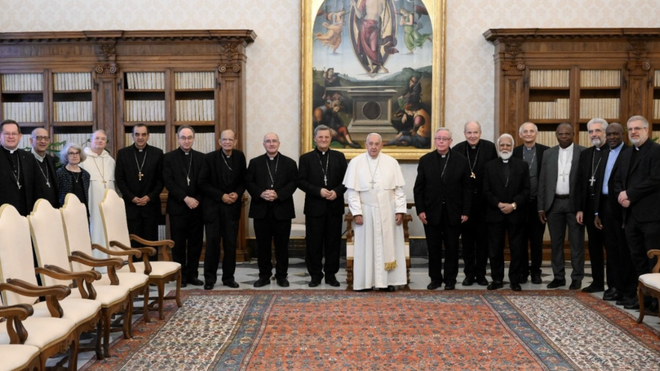 El Papa, con el Consejo Ordinario del Sínodo Osservatore RomanoEste  primer texto fue enviado, además de a los miembros del Consejo, a unas setenta personas, representantes  de todo el Pueblo de Dios (sacerdotes, consagrados y consagradas, laicos, representantes de realidades  eclesiales, teólogos, agentes de pastoral y un número significativo de pastores) de todo el mundo, de diversas  sensibilidades eclesiales y de distintas “escuelas” teológicas“Hemos querido realizar esta amplia consulta para mantener la coherencia con el principio de circularidad  (lo que viene de la base, vuelve a la base) que animó todo el proceso sinodal", subraya Grech25.06.2024Los días 23-24 de junio de 2024, se reunieron en presencia y por videoconferencia los miembros del XV  Consejo Ordinario*, acompañados por algunos Consultores de la Secretaría General del Sínodo, para  discutir una primera versión del Instrumentum Laboris (IL), el instrumento de trabajo para la Segunda  Sesión de la XVI Asamblea General Ordinaria del Sínodo de los Obispos. Tras la reunión de teólogos y teólogas de principios de mes (4-14 de junio de 2024), que articuló los  informes recibidos por la Secretaría General, se redactó una primera versión del futuro documento. Este  primer texto fue enviado, además de a los miembros del Consejo, a unas setenta personas, representantes  de todo el Pueblo de Dios (sacerdotes, consagrados y consagradas, laicos, representantes de realidades  eclesiales, teólogos, agentes de pastoral y un número significativo de pastores) de todo el mundo, de diversas  sensibilidades eclesiales y de distintas “escuelas” teológicas.  “Hemos querido realizar esta amplia consulta para mantener la coherencia con el principio de circularidad  (lo que viene de la base, vuelve a la base) que animó todo el proceso sinodal. Esta verificación del material  elaborado a la luz de los informes recibidos pretende ser también un ejercicio, por parte de la Secretaría  General, de esa rendición de cuentas (accountability) que caracteriza a la Iglesia sinodal y que, estoy seguro,  dará testimonio de la autenticidad de los trabajos sinodales”, explicó el cardenal Mario Grech, Secretario  General de la Secretaría General del Sínodo.  La reunión también comprendió un análisis de la marcha del proceso sinodal, en particular esta vez entre  las dos sesiones de la Asamblea. De los informes de los miembros del Consejo aflora, en general, un  sentimiento de gratitud y confianza por el camino emprendido. El Informe de Síntesis de la Primera Sesión  fue bien acogido por las comunidades locales porque se mostraba fiel a los frutos de la escucha. La iniciativa  de convocar a un cierto número de párrocos en Roma también fue muy apreciada, no sólo porque se tuvo  en cuenta una indicación de la Asamblea de octubre de 2023, sino porque el encuentro permitió escuchar  realmente a los más de 200 párrocos reunidos en Sacrofano, investidos ahora por el Papa Francisco de un  verdadero mandato de misioneros sinodales. Por último, muchos subrayaron el aprecio que el método de la  conversación en el Espíritu ha encontrado en muchas realidades eclesiales, hasta el punto de que ha sido  adoptado en no pocas diócesis como método de “trabajo” en los consejos diocesanos y parroquiales, hasta  las reuniones de las Conferencias Episcopales. “Es el regalo más hermoso de este sínodo”, dijo uno de los  participantes. 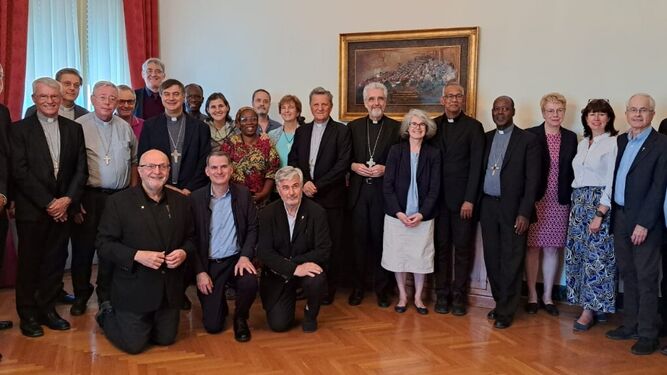 Algunos de los participantes en la elaboración del Instrumentum Laboris del Sínodo Synod.vaLos trabajos de este año, a pesar de la brevedad del tiempo disponible, ayudaron a los fieles a comprender  que este sínodo trata de la sinodalidad y no de resolver tal o cual problema, sino de entrar en una dinámica  de conversión pastoral, de un estilo de ser y de vivir la misión de la Iglesia, confiando en el apoyo del  Espíritu Santo. Por último, hubo una clara invitación a vincular más estrechamente el actual proceso sinodal  con el camino de preparación al Jubileo, ante todo a través de la oración. En la mañana del lunes 24 de junio, los miembros del Consejo fueron recibidos en audiencia por el Papa  Francisco, quien les animó a continuar su trabajo. Los participantes aprobaron también un esbozo de  programa para la próxima asamblea. Los trabajos se apoyaron en la celebración conjunta de la Eucaristía. Tras los trabajos del Consejo y una amplia revisión, se redactará una nueva versión de la IL que se enviará  de nuevo al Consejo Ordinario para su aprobación. A continuación, el nuevo documento será sometido al  Santo Padre para su aprobación definitiva. La publicación del texto está prevista para la primera decena de julioTras los trabajos del Consejo y una amplia revisión, se redactará una nueva versión de la IL que se enviará  de nuevo al Consejo Ordinario para su aprobación. A continuación, el nuevo documento será sometido al  Santo Padre para su aprobación definitiva. La publicación del texto está prevista para la primera decena de julio. Se informará oportunamente al  respecto.  https://www.religiondigital.org/mundo/Instrumentum-Laboris-Sinodo-sinodalidad-regresa-bases_0_2682331749.html?utm_source=newsletter&utm_medium=email&utm_campaign=pasion_de_belorado_el_cisma_de_las_clarisas_de_la_realidad_a_la_ficcion&utm_term=2024-06-26